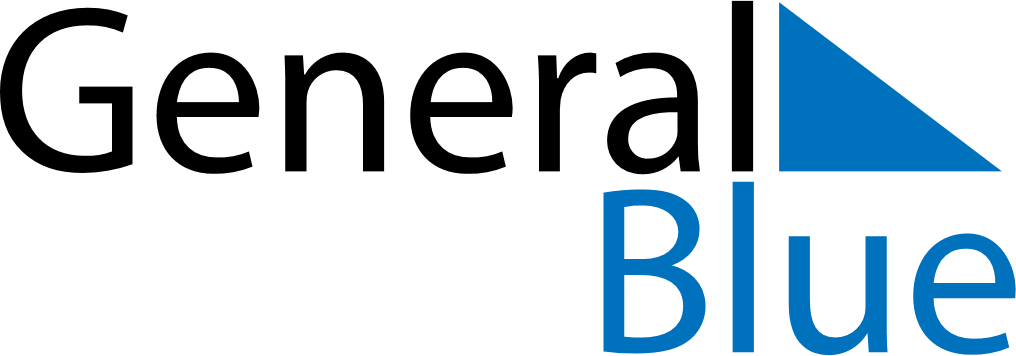 Weekly CalendarJune 6, 2022 - June 12, 2022Weekly CalendarJune 6, 2022 - June 12, 2022Weekly CalendarJune 6, 2022 - June 12, 2022Weekly CalendarJune 6, 2022 - June 12, 2022Weekly CalendarJune 6, 2022 - June 12, 2022Weekly CalendarJune 6, 2022 - June 12, 2022MONDAYJun 06TUESDAYJun 07TUESDAYJun 07WEDNESDAYJun 08THURSDAYJun 09FRIDAYJun 10SATURDAYJun 11SUNDAYJun 12